Utarbeidet av: OUS HF, HN RHF, HSØ RHFPlan ID: 1030	Versjon: 1.0Revideres innen dato: 03.04.2021ReferanserSaltzman, Feldman, Travis. Approach to acute upper gastrointestinal bleeding in adults (2016)
Tilgjengelig fra: http://www.uptodate.com/contents/2548Strate, L. Approach to acute lower gastrointestinal bleeding in adults (2016)
Tilgjengelig fra: http://www.uptodate.com/contents/2547Saltzman, J. R. Overview of the treatment of bleeding peptic ulcers (2016) Tilgjengelig fra: http://www.uptodate.com/contents/2573Vakil N. B. Peptic ulcer disease: Management (2016)
Tilgjengelig fra: https://www.uptodate.com/contents/peptic-ulcer-disease-management#!Rockey, D. C. Causes of upper gastrointestinal bleeding in adults (2016)
Tilgjengelig fra: http://www.uptodate.com/contents/2644Travis, A. C. Evaluation of occult gastrointestinal bleeding (2016) Tilgjengelig fra: http://www.uptodate.com/contents/2544Strate, L. Etiology of lower gastrointestinal bleeding in adults (2016)
Tilgjengelig fra: http://www.uptodate.com/contents/2546Cave, D. Evaluation of suspected small bowel bleeding (formerly obscure gastrointestinal bleeding) (2015) Tilgjengelig fra: http://www.uptodate.com/contents/2625Sanyal, A. J. General principles of the management of variceal hemorrhage (2017)
Tilgjengelig fra: http://www.uptodate.com/contents/1254NICE guidance. Acute upper gastrointestinal bleeding: management (2013)
Tilgjengelig fra: https://www.nice.org.uk/guidance/qs38Adler, D. G. Assesment of upper gastrointestinal bleeding (2017)
Tilgjengelig fra: http://bestpractice.bmj.com/best-practice/monograph/456.htmlACG Clinical Guideline: Management of patients with acute lower gastrointestinal bleeding Am J Gastroenterol. 201, 111(4):459-74
Tilgjengelig fra: http://www.ncbi.nlm.nih.gov/pubmed/?term=26925883Meyer, M. M. Peptic ulcer disease (2017)
Tilgjengelig fra: http://bestpractice.bmj.com/best-practice/monograph/80.htmlMetoderapportDokumentasjon av litteratursøk for VBP Gastrointestinal blødningTil søk for VBP utfører vi søk i de basene som er beskrevet nedenfor, dette etter avtale med Sidsel R. Børmark, Leder Klinisk Dokumentasjon Sykepleie (KDS) - DP Løsning Regional EPJ. Vi søker i et begrenset antall databaser, de fleste er kilder for oppsummert forskning. I databasene som også inneholder enkeltstudier - PubMed/Medline og SveMed+ søker vi først og fremst etter systematiske oversikter og/eller etter artikler publisert i diverse nordiske sykepleietidsskrifter, se kommentar ved disse basene under.	VIPS Funksjonsområder (FO)VIPS Funksjonsområder (FO)VIPS Funksjonsområder (FO)VIPS Funksjonsområder (FO)VIPS Funksjonsområder (FO)VIPS Funksjonsområder (FO)1.Kommunikasjon6.Hud/Vev11.Psykososialt2.Kunnskap/Utvikling7.Aktivitet/ADL12.Åndelig/Kulturelt3.Respirasjon/Sirkulasjon8.Søvn/Hvile13.Sikkerhet4.Ernæring/Matinntak9.Smerte/Sanseinntrykk14.Sammensatt status5.Eliminasjon10.Seksualitet/ReproduksjonFODiagnoserICNPResultatmålICNPIntervensjonerICNP3Risiko for blødning10017268Ingen blødning 10028806Overvåke vitale tegn10032113Tilfredsstillende vevsgjennomblødning10028593Identifisere risiko for blødning (1,7,8)100096963Redusert minuttvolum 10025557Tilfredsstillende sirkulasjon10028380Vurdere sirkulasjon10050193Vurdere hud10041126Vurdere avføring10050172Håndtere oppkast/brekninger10046329Håndtere blødning (2,8,10)10050690Håndtere blodverdier (1,4,5,11,13)10046270Venepunksjon (1,2,11)10016168Opprettholde intravenøstilgang10036577VAR: innleggelse av perifert venekateterVAR: stell av perifert venekateter (PVK)VAR: Skylling av perifert venekateter (PVK)VAR: Fjerning av perifert venekateter (PVK)Håndtering av sentralt venekater10031724VAR: Stell av innstikkstedet ved sentralt venekateter (SVK) VAR: Skylling av sentralt venekateter (SVK) VAR: Fjerning av ikke-tunnelert sentralt venekateter (SVK)VAR: Skylling av perifert innlagt sentralt venekateter (PICC-line)VAR: Stell av innstikkstedet ved perifert innlagt sentralt venekateter (PICC-line)VAR: Fjerning av perifert innlagt sentralt venekateter (PICC- line)Administrere blodtransfusjon(2,12,13)10039311VAR: Klargjøring og tilkobling av erytrocyttkonsentrat og gjennomføring av transfusjon VAR: Klargjøring og tilkobling av trombocyttkonsentrat og gjennomføring av transfusjon VAR: Klargjøring og tilkobling av ferskfrosset virusinaktivert plasma og gjennomføring av transfusjon3Redusert gassutveksling 10001177Tilfredsstillende respirasjonsmønster10041334Overvåke respiratorisk status10012196Opprettholde ventilasjon10036646Oppmuntre til puste-eller hosteteknikk10006834Oksygenbehandling (1,2)10039369VAR: Oksygentilførsel med nesekateter/maskeVAR: Måling av oksygenmetning med pulsoksymeter13Risiko for aspirasjon 10015024Ingen aspirasjon 10028783Forebygge aspirasjon10051810VAR: Suging i nesesvelg og munnsvelgLeire pasient10014761VAR: Leiring i seng: Høyt ryggleie4Risiko for underskudd av væskevolum10042049Væskebalanse innenfor normalområdet10033721Overvåke væskebalanse10040852Vurdere risiko for dehydrering100409324Forstyrrelse i væskebalanse 10042335Væskebalanse innenfor normalområdet10033721Overvåke væskebalanse10040852Måle væskeinntak10039245Måle væskeproduksjon10039250Administrere væskebehandling (2,11,12) 100393305Problem med vannlatning10021790Tilfredsstillende funksjon i urinveier10028615Vurdere urin10050164Tilfredsstillende vannlating10047245Fremme tilfredsstillende vannlatning1003672913Risiko for infeksjon 10015133Ingen infeksjon10028945Vurdere infeksjonsmottakelighet10002821Kroppstemperatur innenfor normalområdet10027652Overvåke tegn og symptomer på infeksjon (9,10)10012203Måle kroppstemperatur10032006Forebygge infeksjon1003691611Engstelig10000477Redusert redsel10027889Håndtere angst10031711Se NVP: Angst4Risiko for svekket ernæringsinntak10023013Positiv ernæringsstatus10025002Overvåke ernæring10036032VAR: Kartlegging av ernæringsstatusVurdere ernæringsstatus (1,2)10030660Håndtere kostholdsregime10023861Iverksette 0 per os (1,2)100447934Kvalme 10000859Ingen kvalme10028984Håndtere kvalme10043673Se NVP: Kvalme9Akutt smerter 10000454Ingen smerte10029008Smertebehandling (2,11,13)10011660Se NVP: Smerte - akutt 2Manglende kunnskap om sykdom10021994Adekvat kunnskap10027112Undervise om sykdom
10024116Undervise om behandlingsregime10024625Undervise om helsefremmende atferd (1,4,10,13)10032956AVGRENSNING OG FORMÅLAVGRENSNING OG FORMÅL1Overordnede mål for VP: Identifisere tegn til gastrointestinal blødning Begrense fare for reblødning Begrense fare for GI-blødning hos utsatte pasienter2Hvem gjelder VP for (populasjon, pasient): VBP-en gjelder for alle voksne fra 16 år og oppover VBP-en gjelder for pasienter med aktiv GI-blødning, og pasienter med økt risiko for GI blødning/reblødning VBP-en gjelder for pasienter som utredes for okkult GI-blødning, for eksempel pasienter til anemiutredning 3Navn, tittel og arbeidssted på medlemmer av arbeidsgruppen som har utarbeidet VP-en: Gjennomgang januar 2021Annika Brandal, SSHF (innleie HSØ)Sidsel R. Børmark HSØRevidert november 2019 Prosjekt VBP Helse Nord: Rita Hofsøy, Spesialsykepleier, fagsykepleier, Med avd, UNN Harstad Hege Jenssen, Klinikkrådgiver, HLK, UNN Tromsø Lisa Johansen, Spesialsykepleier, AKUM, UNN Tromsø2018Kristin Rosten, sykepleier, gastromedisinsk avdeling, OUS, Ullevål Anja Sørensen, sykepleier, gastromedisinsk avdeling, OUS, Ullevål Tone Lisland, sykepleier, gastromedisinsk avdeling, OUS, Ullevål  VBP-en er utarbeidet av ansatte ved en sengepost som er i daglig kontakt med pasientgruppen. Det ble ikke ansett nødvendig å rekruttere andre faggrupper til utarbeidelsen, basert på en behovsvurdering og at VBP er et verktøy som benyttes av sykepleiere og helsepersonell med pleieansvar. INVOLVERING AV INTERESSENTERINVOLVERING AV INTERESSENTER4Synspunkter og preferanser fra målgruppen som VP-en gjelder for:   Synspunkter og preferanser fra målgruppen (pasient/bruker) som VBP-en gjelder for (brukermedvirkning) er forsøkt inkludert Pasienter med sykdomsprosesser i relasjon til GI-traktus kan stå i fare for å utvikle blødning grunnet ulike tilstander som f.eks. øsofagusvaricer, ulcus, kolondivertikler, kolitt og malignitet, eller som en komplikasjon til invasive prosedyrer som polyppektomi, biopsitaking, ERCP, etc. Arbeidsgruppen ønsker å kartlegge hvilke observasjoner som er de beste for disse pasientene med hensikt til å forhindre og avdekke en blødning i tidlig fase.  Arbeidsgruppens erfaring er at en del av pasientene med GI-blødning står i fare for reblødning. Arbeidsgruppen ønsker å finne ut hvilke observasjoner som er mest hensiktsmessige for å avdekke tidlige tegn på reblødning. Deltakerne i arbeidsgruppen erfarer opptil daglig å være i kontakt med pasienter med GIblødninger av ulik alvorlighetsgrad, fra pasienter under utredning av okkult blødning til pasienter som er sirkulatorisk påvirket av en pågående blødning. Vi ønsker å lage en veiledende behandlingsplan som omfavner hele målgruppen, og som kan individualiseres. Arbeidsgruppen har tatt utgangspunkt i at det ikke eksisterer en spesifikk behandlingsplan for pasienter med pågående blødning eller økt blødningsrisiko.  METODISK NØYAKTIGHETMETODISK NØYAKTIGHET5Systematiske metoder ble benyttet for å søke etter kunnskapsgrunnlaget: 2019ICNP er anvendt som kodeverk.  Det er tatt utgangspunkt i eksisterende plan i NANDA og NIC. På grunn av forskjeller i kodeverket og tilpasninger i journalsystemet er begreper fra NANDA og NIC slått sammen eller delt opp. Der utsagn mangler i ICNP er det meldt inn til Norsk senter for ICNP.  Egenomsorg er fjernet i denne planen, men kan lett finnes igjen i andre planer.  Forordninger er basert på sykepleieklassifikasjonen NIC. Artiklene fra databasesøkene er fordelt og lest gjennom av alle deltakerne i arbeidsgruppen. Deltakerne har diskutert og funnet likheter i artiklene i fellesskap, for deretter å komme frem til de ulike forordningene. Det er også ut ifra erfaring med pasientgruppen gjort en skjønnsmessig vurdering av hva som er relevant i artiklene.  Bibliotekar har søkt i et begrenset antall databaser etter oppsummert forskning, samt enkeltstudier. Det er først og fremst søkt etter systematiske overskrifter og/eller artikler publisert i nordiske sykepleietidsskrifter.  Se vedlegg «Dokumentasjon av litteratursøk for VBP» Det er brukt én stjernediagnose. Risiko for blødning som er hentet fra ICNP 10017268.6Kriterier for utvelgelse av kunnskapsgrunnlaget er: Det ble kun søkt etter studier gjeldende voksne fra 16 år og oppover.Det ble kun søkt etter studier gjeldende medisinske pasienter, ikke blødning etter for eksempel kirurgi.7Det fremgår tydelig hvordan anbefalingene henger sammen med kunnskapsgrunnlaget: Det er brukt Vancouver referansestil. NIC eller enkeltforordninger som er støttet av innhentet forskning er synliggjort i VBP-en med tallreferanse bak. Det aktuelle kunnskapsgrunnlaget finnes i referanselisten.8Styrker og svakheter ved kunnskapsgrunnlaget:Litteraturlisten viser kun til medisinsk forskning. Dette på bakgrunn av resultater fra litteratursøk med bibliotekar.9VP er blitt vurdert internt/eksternt av relevante fagressurser (tittel, navn, arbeidssted):  2019:VBP er vurdert ekstern i Helse Nord før publisering.Pia Fidje Amundsen, sykepleier ved gastromedisinsk poliklinikk Ullevål, med videreutdanning i gastrosykepleie og tidligere fagsykepleier ved gastromedisinsk avdeling. Inger Botnevik, intensivsykepleier ved medisinsk intensiv, Ullevål sykehus (Venter tilbakemelding) Høringssvarene foreligger ikke, men vil bli tatt med i revidering av VBP-en. ANSVARANSVAR10Tidsplan og ansvarlige personer for oppdatering av VP-en er: Tidsplan og ansvarlige personer for oppdatering av dokumentet er: VBP-en må revideres etter 3 år. Dokumentansvarlig: Kristin Rosten. Revideres innen 2021ProblemstillingGastrointestinale blødningerBibliotekar som utførte/veiledet søket:Marie Isachsen Marie.isachsen@medisin.uio.noKontaktperson/avd.Anja Sørensen anjsoe@ous-hf.noKristin Rostenkrrost@ous-hf.noTone Lisland
tolisl@ous-hf.no Dato for søk:2. mai 2016Database/ressurs:Nasjonalt nettverk for fagprosedyrerSøkehistorie:Sett gjennom listeTreff:0Database/ressurs:Nasjonale retningslinjer fra HelsedirektoratetSøkehistorie:Sett gjennom liste Treff:Prioriteringsveileder – fordøyelsessykdommer GI-blødninghttps://helsedirektoratet.no/retningslinjer/fordoyelsessykdommer/seksjon?Tittel=gi-blodning-9417   Database/ressurs:Nasjonalt kunnskapssenter for helsetjenesten - rapporter og notaterSøkehistorie:Under «Velg type»: avgrenset til Rapporter fra Kunnskapssenteret, Pasopprapporter, Notater og Læringsnotater.Treff:0Database/ressurs:Helsebibliotekets retningslinjebaseSøkehistorie:Sett gjennom emnegruppe Mage og tarmTreff:http://www.helsebiblioteket.no/retningslinjer/mage-og-tarmDatabase/ressurs:NICE Guidance (UK)Søkehistorie:NICE Guidance > Conditions and diseases > Digestive tract conditionsTreff:Acute upper gastrointestinal bleeding in adultsNICE quality standard [QS38] https://www.nice.org.uk/guidance/qs38Acute upper gastrointestinal bleeding: management.National Institute for Health and Clinical Excellence (NICE). London (UK): 2012 (Clinical guideline; no. 141). http://www.guideline.gov/content.aspx?id=37563Database/ressurs:National Guideline Clearinghouse Søkehistorie:Browse by topic (ordnet etter MeSH):
Disease/Condition > Diseases > Digestive System Diseases > Gastrointestinal Diseases > Gastrointestinal Hemorrhage Treff:Gastrointestinal disordersAmerican Medical Directors Association (AMDA). 2006, reaffirmed for currency by the developer in 2011.http://www.guideline.gov/content.aspx?id=9380Esophageal varices. World Gastroenterology Organisation (WGO),  Milwaukee (WI): 2014    http://www.guideline.gov/content.aspx?id=47781Database/ressurs:Socialstyrelsen (Sve) - Nationella riktlinjer Søkehistorie:Sett gjennom listeTreff:0Database/ressurs:Sundhedsstyrelsen - Kvalitet og retningslinjer (DK)Søkehistorie:Sett gjennom listene Nationale Kliniske Retningslinjer og Medicinsk Teknologivurdering (MTV)Treff:0Database/ressurs:Dansk Center for Kliniske Retningslinjer Søkehistorie:Sett gjennom Godkente retningslinjerTreff:0Database/ressurs:UpToDateSøkehistorie:gastrointestinal bleedingTreff:Approach to acute upper gastrointestinal bleeding in adultshttp://www.uptodate.com/contents/2548Approach to acute lower gastrointestinal bleeding in adultshttp://www.uptodate.com/contents/2547Overview of the treatment of bleeding peptic ulcershttp://www.uptodate.com/contents/2573Causes of upper gastrointestinal bleeding in adultshttp://www.uptodate.com/contents/2644Evaluation of occult gastrointestinal bleedinghttp://www.uptodate.com/contents/2544Etiology of lower gastrointestinal bleeding in adultshttp://www.uptodate.com/contents/2546Evaluation of suspected small bowel bleeding (formerly obscure gastrointestinal bleeding) http://www.uptodate.com/contents/2625General principles of the management of variceal hemorrhagehttp://www.uptodate.com/contents/1254 Database/ressurs:Best PracticeSøkehistorie:Brukt Show ConditionsTreff:Assessment of upper gastrointestinal bleedinghttp://bestpractice.bmj.com/best-practice/monograph/456.htmlPeptic ulcer diseasehttp://bestpractice.bmj.com/best-practice/monograph/80.htmlDatabase/ressurs:The Cochrane Library   (Cochrane Reviews, Other Reviews, Technology  Assessments)Søkehistorie:(Gastrointestinal OR (peptic AND ulcer)) AND (Hemorrhage OR bleeding): in record titleTreff:Finner bare litteratur som omhandler medikamentell behandling og lignende.Database/ressurs:PubMedVanligvis nøyer vi oss med å avgrense søkeresultatet med filteret «Systematic Reviews» eller med emneordet «Practice Guidelines as Topic».Søkehistorie og trefflister(“Gastrointestinal Hemorrhage"[Majr] OR "Peptic Ulcer Hemorrhage"[Majr] OR "Peptic Ulcer"[Majr:NoExp] OR "Stomach Ulcer"[Majr] OR "Esophageal and Gastric Varices"[Majr]) AND (systematic[sb] OR Practice Guidelines as Topic[mesh]) AND "last 10 years"[PDat] AND (english[lang] OR norwegian[lang] OR swedish[lang] OR danish[lang])
Av totalt 408 artikler har bibliotekar plukket ut disse 28 artiklene:
Display the 28 citations in PubMedBlant de 28 artiklene var denne fra 2016:ACG Clinical Guideline: Management of Patients WithAcute Lower Gastrointestinal Bleeding. Am J Gastroenterol. 2016, 111(4):459-74.http://www.ncbi.nlm.nih.gov/pubmed/?term=26925883Link til alle 408 artikler:http://www.ncbi.nlm.nih.gov/pubmed?otool=inouolibVed å fjerne filteret «Systematic Reviews» eller med emneordet «Practice Guidelines as Topic» resulterte det i et enda større trefftall. Bibliotekar plukket ut 7 artikler:Display the 7 citations in PubMedPICOAdult, include aged and aged, 80 and overNursing interventionsTreatment outcomesIn patiensApproachProblem identificationGastrointestinal hemorrhage. Not surgical, not intracrandial hemorrhage, not uterine hemorrhageLimit gastrointestinal bleedingBleeding riskPrevent gastrointestinal bleedingRisk factorsRisk for injuryGastrointestinal bleedingAcute gastrointestinal bleeding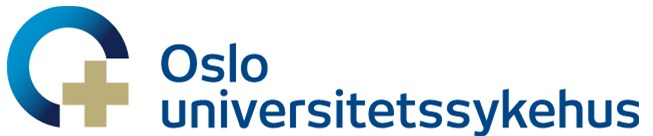 